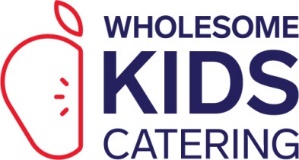 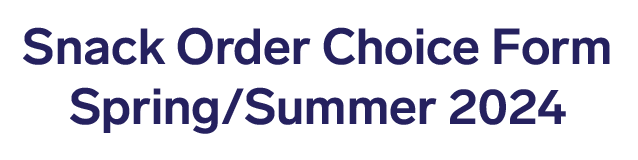 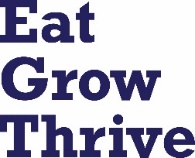 Please select your snack choices below by circling or highlighting the choice boxes below.  *Please note that Standard Snack and Standard Snack Plus are priced differently. Please contact Customer Care with any pricing inquiries. Please send this form in to update your snack selections by FRIDAY MARCH 1, 2024.    **If we do not receive a choice form, your selections for days and snack type will remain from the previous seasonal menu. This menu will be effective as of Monday April 15, 2024.Email form to: customer.care@wholesomekids.ca           For all inquiries, please contact us at 905-752-8115 X356.           Centre/School Name         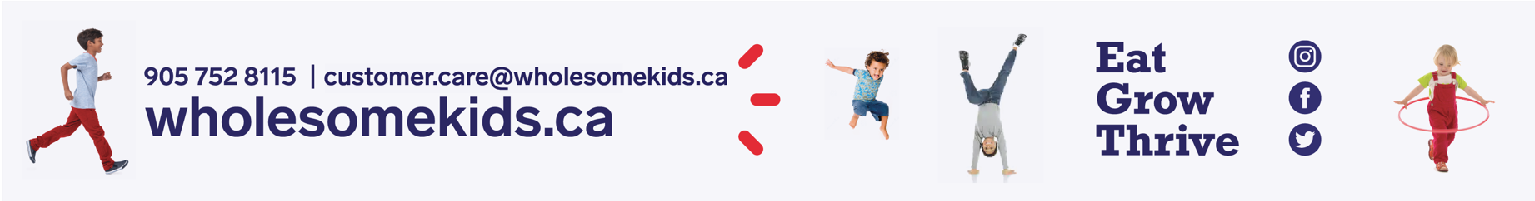 MondayMondayTuesdayTuesdayWednesdayWednesdayThursdayThursdayFridayFridayStandardStandard +StandardStandard +StandardStandard +StandardStandard +StandardStandard +WEEK 1AMMulti Grain Cheerios, MilkMulti Grain Cheerios, Milk, Fresh FruitWhole Wheat Pancake, Apple ButterWhole Wheat Pancake, Apple Butter, Fresh FruitBanana Oatmeal BarBanana Oatmeal Bar, Fresh FruitWhole Wheat Cocoa Zucchini MuffinWhole Wheat Cocoa Zucchini Muffin, Fresh FruitRice Krispies Cereal, MilkRice Krispies Cereal, Milk, Fresh FruitWEEK 1PMSpice Snaps, Fresh Fruit Spice Snaps, Fresh Fruit, Peach YogurtWhole Wheat Pita Pocket, Cheddar Cheese SliceWhole Wheat Pita Pocket, Cheddar Cheese Slice, Fruity ApplesauceWhole Wheat Digestive Cookies, Fresh FruitWhole Wheat Digestive Cookies, Fresh Fruit, EdamameWhole Wheat Crackers, Cheese Cubes, Whole Wheat Crackers, Cheese Cubes, Baby CarrotsWhole Wheat Maple Oat Loaf, Cucumber SlicesWhole Wheat Maple Oat Loaf, Cucumber Slices. HummusWEEK 2AMWhole Wheat Shreddies Cereal, MilkWhole Wheat Shreddies Cereal, Milk, Fresh FruitBanana Oatmeal BarBanana Oatmeal Bar, Fresh FruitStrawberry Yogurt, Whole Grain GranolaStrawberry Yogurt, Whole Grain Granola, Fresh FruitWhole Wheat Fruit and Fibre MuffinWhole Wheat Fruit and Fibre Muffin, Fresh FruitCorn Flakes Cereal, MilkCorn Flakes Cereal, Milk, Fresh FruitWEEK 2PMOrganic Gluten Free Whole Grain Mixed Berry Granola Minis, Fresh FruitOrganic Gluten Free Whole Grain Mixed Berry Granola Minis, Fresh Fruit, Vanilla YogurtWhole Wheat Melba Toast, Cheese CurdsWhole Wheat Melba Toast, Cheese Curds, Baby CarrotsMini Cocoa Snaps, Fruity ApplesauceMini Cocoa Snaps, Fruity Applesauce, Hardboiled EggWhole Wheat Breadsticks, Cheese CubesWhole Wheat Breadsticks, Cheese Cubes, GuacamoleWhole Grain Oatmeal Cookie, Fresh FruitWhole Grain Oatmeal Cookie, Fresh Fruit, EdamameWEEK 3AMMulti Grain Cheerios, MilkMulti Grain Cheerios, Milk, Fresh FruitWhole Grain Coconut Date BitesWhole Grain Coconut Date Bites, Fruity ApplesauceWhole Wheat Mini Bagel, Cream CheeseWhole Wheat Mini Bagel, Cream Cheese, Fresh FruitRice Krispies Cereal, MilkRice Krispies Cereal, Milk, Fresh FruitWhole Wheat Cocoa Zucchini MuffinWhole Wheat Cocoa Zucchini Muffin. Fresh FruitWEEK 3PMOrganic Spelt Mini Ginger Snaps, Vanilla YogurtOrganic Spelt Mini Ginger Snaps, Vanilla Yogurt, Fresh FruitWhole Wheat Crackers, Cheddar Cheese SliceWhole Wheat Crackers, Cheddar Cheese Slice, Baby CarrotsWhole Wheat Lemon Blueberry Loaf, Fresh FruitWhole Wheat Lemon Blueberry Loaf, Fresh Fruit, Hardboiled EggBanana Oatmeal Bar, ApplesauceBanana Oatmeal Bar, Applesauce, EdamameSpice Snaps, Cucumber SlicesSpice Snaps, Cucumber Slices, Strawberry YogurtWEEK 4AMWhole Wheat Shreddies Cereal, MilkWhole Wheat Shreddies Cereal, Milk, Fresh FruitWhole Wheat Mini Apple Cinnamon Bagel, Apple ButterWhole Wheat Mini Cinnamon Bagel, Apple Butter, Fresh FruitPeach Yogurt, Whole Grain GranolaPeach Yogurt, Whole Grain Granola, Fresh FruitWhole Wheat Fruit and Fibre MuffinWhole Wheat Fruit and Fibre Muffin, Fresh FruitCorn Flakes Cereal, MilkCorn Flakes Cereal, Milk, Fresh FruitWEEK 4PMWhole Grain Raspberry Coconut Date Bites, Fresh Fruit Whole Grain Raspberry Coconut Date Bites, Fresh Fruit, Vanilla Yogurt Whole Wheat Round Crackers, Cheese CurdsWhole Wheat Round Crackers, Cheese Curds, Grape TomatoesWhole Wheat Maple Oat Loaf, ApplesauceWhole Wheat Maple Oat Loaf, Applesauce, EdamameWhole Wheat Crackers, Cheddar Cheese SliceWhole Wheat Crackers, Cheddar Cheese Slice, Fresh FruitWhole Wheat Digestive Cookies, Strawberry YogurtWhole Wheat Digestive Cookies, Strawberry Yogurt Fresh Fruit